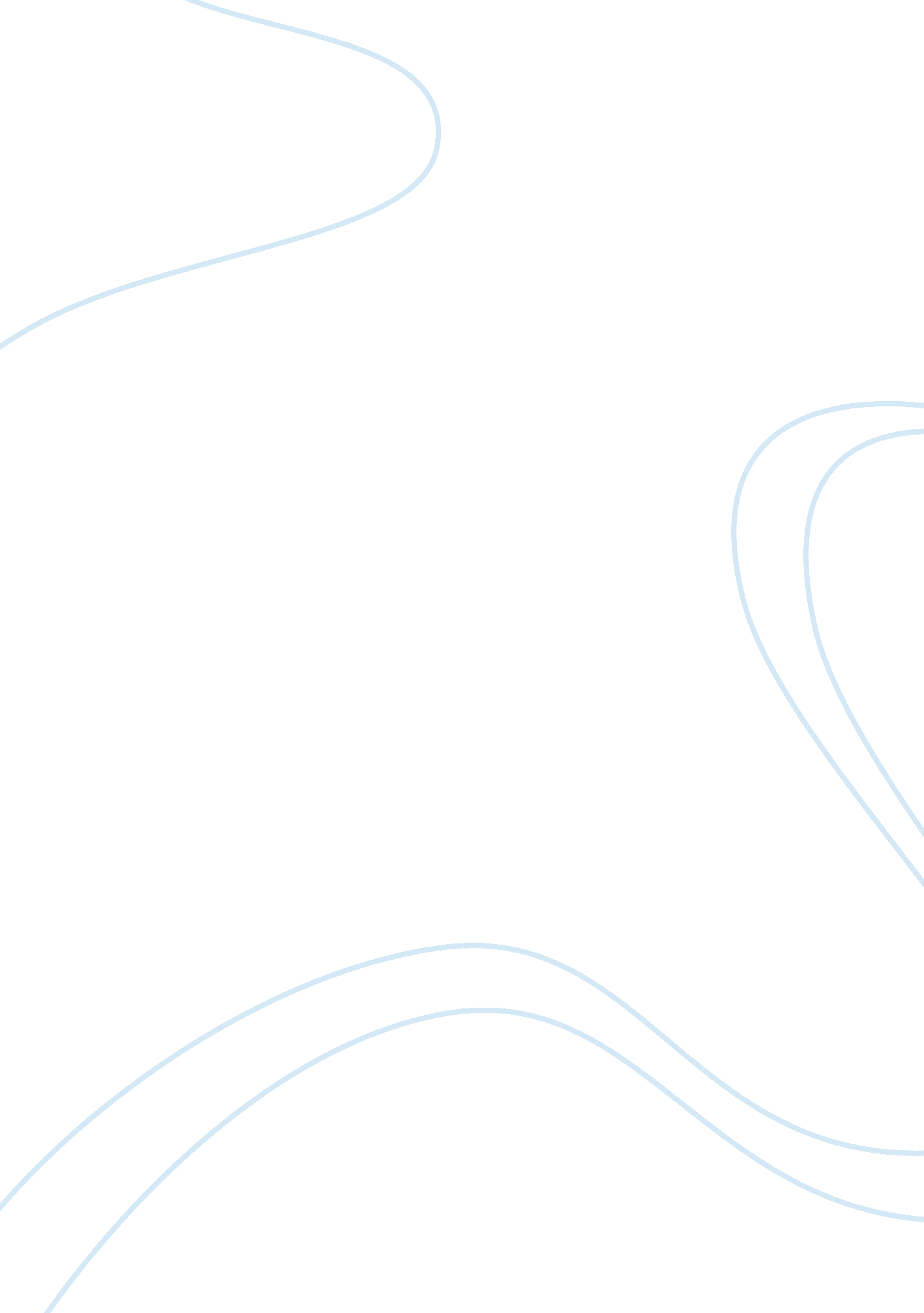 Personal statement for uni in the ukScience, Social Science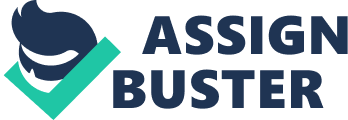 PERSONAL MENT by       Having interest in political science s back in high school, where I was good in history, Business studies, and mathematics. The Royal families of Oman and Kuwait have been a source of motivation in pursuing political science while I was young. I have been growing up experiencing different political environment. The current affairs in politics have also has facilitated my desire to learn political science. Adding to this, I have been able to follow the international news through digital media and reading political journals. 
I have had an opportunity to study with students from different societies and this has helped me to understand the cultures and tradition of the world. I have had my education in different countries such as Emirates International School in Dubai, British School Of Muscat in Oman; SABIS in Lebanon, and Brooklands Collage, Weybridge in UK. I have achieved the ability to speak fluent languages both oral and written. The languages are English and Arabic. I also understand little Armenian and French. In addition to education and employment, I am involved in extracurricular activities such as basketball and football. I was a team captain of the basketball team. 
I have also had an opportunity to work with The Royal family of Kuwait as a Personal Assistance in London. This has been of great benefit to understand the business concepts and political influence in the international environment. In 2008, I had a chance to work with ATV Mechanic, Yamaha in Muscat, Oman. I have also had an opportunity to work in a hospitality industry as a waiter. 
I am an independent individual and self motivated and dedicated to my studies. I have been eager to learn new things since I was 10 years. I have been able to work hard in my academic level to be able to contribute to developing the society. My education in Brooklands Collage has benefited me with knowledge of the UK political system and the desire to contribute to in real life activities. During my years in collage, I have taken part in social and economic conferences. I have been able to contribute and share ideas on the current affairs in both the political and economic aspect. Politics and economics has been an obsession of mine from the time when I was 13 years. My insight of politics and economics grew when I had the opportunity to travel to some parts of the world. I have come to understand that the world is not a compilation of state but it is a society that is diverse from the culture and beliefs (Frantzich et al. 2009, p. 109). The economic recession has played part in my focus in both politics and economics. Living and learning in UK has enabled me to associate with people from different parts of the world. In addition to this, it has helped me achieve the knowledge of their culture and political environment in their country. The interaction with different culture has greatly contributed to an increase in the desire to learn and understand the political science and economics. 
I believe that achieving the skills and knowledge in political science is a key factor in the participation of society development. I am aware of the reputation of your institution, and this has led to my interest in attending and learning political science in your institution. I understand that you have adequate resources that I may utilize to achieve my endeavor. I hope you will consider my application, and give me the chance to continue my education in your school. 
Reference list 
Frantzich, S. E., Ernst, H. R., & Frantzich, S. E. 2009. The political science toolbox: a research companion to American government. Lanham, Md, Rowman & Littlefield Publishers. 